J:\Forms\Active Forms\Grievance Notes - FR.docx 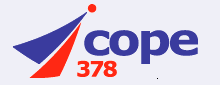 J:\Forms\Active forms\2015\Grievance Notes - French.doc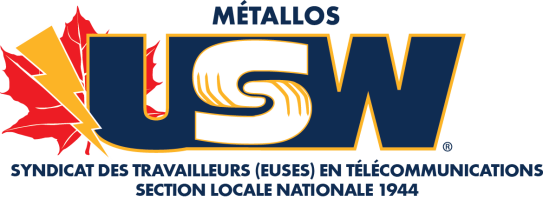 Notes de griefNotes de griefNotes de griefNotes de griefNotes prises par : Notes prises par : Notes prises par : Notes prises par : Notes prises par : Niveau : Page ___ de___Date :Date :Date :Date :Plaignant :Plaignant :Plaignant :Litige :Litige :Litige :Litige :Solution :Solution :Solution :SyndicatSyndicatSyndicatSyndicatSociétéSociétéSociétéInitiales de l’intervenantNotesNotesNotesNotesNotesNotesNotes prises par : Notes prises par : Niveau : Page ___ de ___Initiales de l’intervenantNotesNotesNotes